Person—foot deformity status, code NExported from METEOR(AIHW's Metadata Online Registry)© Australian Institute of Health and Welfare 2024This product, excluding the AIHW logo, Commonwealth Coat of Arms and any material owned by a third party or protected by a trademark, has been released under a Creative Commons BY 4.0 (CC BY 4.0) licence. Excluded material owned by third parties may include, for example, design and layout, images obtained under licence from third parties and signatures. We have made all reasonable efforts to identify and label material owned by third parties.You may distribute, remix and build on this website’s material but must attribute the AIHW as the copyright holder, in line with our attribution policy. The full terms and conditions of this licence are available at https://creativecommons.org/licenses/by/4.0/.Enquiries relating to copyright should be addressed to info@aihw.gov.au.Enquiries or comments on the METEOR metadata or download should be directed to the METEOR team at meteor@aihw.gov.au.Person—foot deformity status, code NIdentifying and definitional attributesIdentifying and definitional attributesMetadata item type:Data ElementShort name:Foot deformitySynonymous names:Foot deformityMETEOR identifier:270155Registration status:Health, Superseded 21/09/2005Data element concept attributesData element concept attributesIdentifying and definitional attributesIdentifying and definitional attributesData element concept:Person—foot deformity indicatorMETEOR identifier:269616Registration status:Health, Standard 01/03/2005Definition:Whether a deformity is present on either foot.Context:Public health, health care and clinical settings.Object class:PersonProperty:Foot deformity indicatorValue domain attributes Value domain attributes Identifying and definitional attributesIdentifying and definitional attributesValue domain:Foot deformity status code NMETEOR identifier:270734Registration status:Health, Standard 01/03/2005Definition:A code set representing whether a deformity is present on either foot.Representational attributesRepresentational attributesRepresentational attributesRepresentation class:CodeCodeData type:NumberNumberFormat:NNMaximum character length:11ValueMeaningPermissible values:1Yes - foot deformity present2No - foot deformity not presentSupplementary values:9
 Not stated/inadequately described
 Collection and usage attributesCollection and usage attributesGuide for use:Record whether or not a foot deformity is present in the person.Collection methods:Both feet to be examined for the presence of foot deformity.Data element attributes Data element attributes Source and reference attributesSource and reference attributesSubmitting organisation:National diabetes data working group
Origin:National Diabetes Outcomes Quality Review Initiative (NDOQRIN) data dictionaryRelational attributesRelational attributesRelated metadata references:Has been superseded by Person—foot deformity indicator, code N       Health, Standard 21/09/2005
Is re-engineered from  Foot deformity, version 1, DE, NHDD, NHIMG, Superseded 01/03/2005 .pdf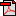  (19.0 KB)       No registration statusImplementation in Data Set Specifications:Diabetes (clinical) DSS       Health, Superseded 21/09/2005DSS specific information: Foot deformities are frequently the result of diabetic motor neuropathy and diabetic foot disease is the most common cause of hospitalisation in people with diabetes.Diabetic foot complications are common in the elderly, and amputation rates increase with age: by threefold in those aged 45 - 74 years and sevenfold over 75 years. In people with diabetes, amputations are 15 times more common than in people without diabetes and 50% of all amputations occur in people with diabetes (Epidemiology of the diabetic foot; Report of the Diabetic Foot and Amputation Group). All patients with diabetes mellitus should be instructed about proper foot care in an attempt to prevent ulcers. Feet should be kept clean and dry at all times. Patients with neuropathy should not walk barefoot, even in the home. Properly fitted shoes are essential.Specialised foot clinics appear to decrease further episodes of foot ulceration and decrease hospital admissions for amputations.Principles of Care and Guidelines for the Clinical Management of Diabetes Mellitus recommendations include:feet should be examined every 6 months or at every visit if high risk foot or active foot problem. refer to specialists experienced in the care of the diabetic foot if infection or ulceration is present. ensure that patients with 'high-risk foot' or an active foot problem receive appropriate care from specialists and podiatrists expert in the treatment of diabetic foot problems. to identify the 'high-risk foot' as indicated by a past history of foot problems, especially ulceration, and/or the presence of Peripheral neuropathyassessment outcome, peripheral vascular disease, or foot deformity or history of previous ulceration.